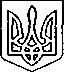 Щасливцевська  сільська  радаВиконавчий  комітетРІШЕННЯ№ 7504.06.2020 р.					Про надання погодження на розміщення засобів зовнішньої рекламиРозглянувши заяви суб’єктів підприємницької діяльності та надані документи відповідно до Положення про порядок розміщення зовнішньої реклами у населених пунктах Щасливцевської сільської ради, затвердженого рішенням 57 сесії Щасливцевської сільської ради 7 скликання від 26.01.2018 року № 917 «Про деякі питання розміщення зовнішньої реклами у населених пунктах Щасливцевської сільської ради», на підставі Закону України «Про рекламу», керуючись, ст. 30 Закону України «Про місцеве самоврядування». ВИРІШИВ: 1. Погодити розміщення засобів зовнішньої реклами суб’єктів підприємницької діяльності:1.1. гр. *** на розміщення засобу зовнішньої реклами за адресою: по вул. Азовська навпроти будинку № *** в с. Генічеська Гірка, Генічеського району Херсонської області, відповідно до схеми терміном з 06.06.2020р. по 06.09.2020р.1.2. гр. *** на розміщення засобу зовнішньої реклами за адресою: по вул. Миру навпроти будинку №*** в с. Щасливцеве Генічеського р-ну Херсонської обл. відповідно до схеми терміном з 01.06.2020р. по 01.10.2020р.1.3. ФОП *** на розміщення засобу зовнішньої реклами за адресою: узбіччя автодороги Генічеськ - Стрілкове пк 7,0+400м в с. Генічеська Гірка Генічеського р-ну Херсонської обл. відповідно до схеми строком на 1 рік.1.4. ФОП *** на розміщення засобу зовнішньої реклами за адресою: узбіччя автодороги Генічеськ - Стрілкове пк 12,0 км+350м в с. Генічеська Гірка Генічеського р-ну Херсонської обл. відповідно до схеми строком на 1 рік.1.5. *** на розміщення засобу зовнішньої реклами за адресою: біля вул. Азовська, *** в с. Генічеська Гірка Генічеського р-ну Херсонської обл. відповідно до схеми терміном з 01.06.2020р. по 01.09.2020р.1.6. ПП «Океан-А» на розміщення засобу зовнішньої реклами за адресою: автомобільна дорога «Н 220709 Генічеськ-Стрілкове» км 6+736м в с. Генічеська Гірка, Генічеського р-ну, Херсонської обл. відповідно до схеми терміном на один рік.1.7. ПП «Океан-А» на розміщення засобу зовнішньої реклами за адресою: вул. Азовська, навпроти будинку ***, в с. Генічеська Гірка, Генічеського р-ну, Херсонської обл. відповідно до схеми терміном на один рік.2. Заявникам під час монтажу та експлуатації засобів зовнішньої реклами дотримуватись вимог чинного законодавства.3. Контроль за виконанням рішення покласти на в.о. начальника відділу містобудування та архітектури – головного архітектора Щасливцевської сільської ради Борідко М.В.Сільський голова							Віктор ПЛОХУШКО